PERALTA COMMUNITY COLLEGE DISTRICT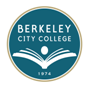 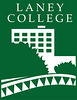 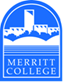 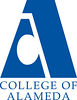 District Academic Senate	District Academic Senate Meeting Minutes  	December 7, 2021 – 2:30PM to 4:30PMZoom Link: https://cccconfer.zoom.us/j/9781680578 Present: 	VOTING – List full name below, identify which constituency group each individual represents (place X in box adjacent to name when present)Guests:  	List full name below, identify which constituency group each individual represents (place X in box adjacent to name when present)Abbreviations:DAS – District Academic SenatePCCD – Peralta Community College DistrictBOT – Board of TrusteesDAC – District Administrative CenterAP – Administrative ProcedureBP – Board PolicyTitle 5 §53200 DEFINITIONS [Source: http://www.asccc.org/communities/local-senates/handbook/partI.  Retrieved 10/28/11.]Academic Senate means an organization whose primary function is to make recommendations with respect to academic and professional matters. Academic and Professional matters means the following policy development matters: 1. Curriculum, including establishing prerequisites.
2. Degree and certificate requirements.
3. Grading policies.
4. Educational program development.
5. Standards or policies regarding student preparation and success.
6. College governance structures, as related to faculty roles.
7. Faculty roles and involvement in accreditation processes.
8. Policies for faculty professional development activities.
9. Processes for program review.
10. Processes for institutional planning and budget development.
11. Other academic and professional matters as mutually agreed upon.Consult collegially means that the district governing board shall develop policies on academic and professional matters through either or both of the following:1. Rely primarily upon the advice and judgment of the academic senate, OR
2. The governing board, or its designees, and the academic senate shall reach mutual agreement by written resolution, regulation, or policy of the governing board effectuating such recommendations.§ (SECTION) 53203 POWERSA) The governing board shall adopt policies for the appropriate delegation of authority and responsibility to its college academic senate.B) In adopting the policies described in section (a), the governing board or designees, shall consult collegially with the academic senate.C) While consulting collegially, the academic senate shall retain the right to meet with or appear before the governing board with respect to its views and recommendations. In addition, after consultation with the administration, the academic senate may present its recommendations to the governing board.D) The governing board shall adopt procedures for responding to recommendations of the academic senate that incorporate the following:1. When the board elects to rely primarily upon the advice and judgment of the academic senate, the recommendation of the senate will normally be accepted, and only in exceptional circumstances and for compelling reasons will the recommendations not be accepted.XDonald Moore, DAS President, LaneyXMatthew Goldstein, DAS Vice President, COA Senate PresidentXAndrew Park, DAS Treasurer, COA TreasurerXJennifer Fowler, DAS Recording Secretary, COA Senate Vice PresidentXMatthew Freeman, BCC Senate PresidentXJoseph Bielanski, BCC DAS RepresentativeXJeff Sanceri, COA DAS RepresentativeXEleni Gastis, Laney Senate PresidentXLeslie Blackie, Laney Senate Vice PresidentXKimberly King, Laney DAS RepresentativeXThomas Renbarger, Merritt Senate PresidentXMary Ciddio, Merritt Senate Vice PresidentXLowell Bennett, Merritt DAS RepresentativeXSiri Brown, VC of Academic AffairsXMary Clarke-MillerXChris WeidenbachXInger Stark, Staff Development OfficerXLuke Wrin PiperXJayne SmithsonXCarla PeguesXFred BourgoinXAmy MarshallXMaria SuarezXFrancis HowardXHeather SisnerosAGENDA ITEMDISCUSSIONFOLLOW UP ACTIONCall to order: Agenda review – (5 minutes)Meeting called to order at 2:37 PM.Motion to approve the agenda. Moved by: GastisSeconded by: CiddioMotion Passed UnanimouslyApproval of minutes from previous meeting(s) – (5 minutes)Motion to approve minutes from November 16, 2021.Moved by: FreemanSeconded by: BielanskiMotion Passed UnanimouslyPublic Comment – (3 minutes)NoneFor Action and/or Consideration – (40 minutes)Resolution on having another District wide townhall before the end of semester by Chancellor about Spring return to campusSince the beginning the semester, DAS has been asking for clearer communication and more faculty engagement from District administration about return to campus planning. There are still a lot of remaining questions about return to campus policies and procedures. Request for a friendly amendment: WHEREAS, the Academic Senate for California Community Colleges at its fall 2021 plenary session adopted Resolution 13.02 In Support of Prevention and Control of COVID-19 in the Interest of Safe Learning Environments, which calls for districts to require Covid-19 vaccinations and holds that a “safe teaching and learning environment for students and faculty is vital for student success, which is an academic and professional matter, and urge that local academic senates communicate this necessity to their administrations and governing boards”; Motion to approve the resolution, with the friendly amendment noted.Moved by: SanceriSeconded by: BielanskiMotion Passed UnanimouslyStanding Items – (10 Minutes)Staff Development Officer Report, Inger StarkPlanning is underway for Spring Flex. There will be a variety of trainings on topics ranging from Department Chair responsibilities to creating more inclusive classroom spaces and more. Treasurer’s Report, Andrew ParkMoney available for participation in the accreditation institute and Spring Plenary. Let Andrew Park know if you are interested.CE Liaison Report, Carla PeguesThe CTE Committee is revisiting their bylaws. One of the goals is to examine the makeup of the committee and increase representation. They are also exploring having someone from District Finance on the committee because so much of the work is focused on finance and grants. DE Liaison Report, [Currently Vacant]NoneBOT1 BP4 AP2 Review/ recommendation/updates/proposed revisionNoneCIPDTwo disciplines not in minimum qual handbook not in minimum qual handbook: COPED, and LRNRE. The District is in conversation about how to rectify this issue.For Discussion and/or Information – (40 minutes)Vice Chancellor BrownUpdate on fraudulent applications. The new IPQS software is blocking fraudulent enrollment at a high rate. The tool makes it quick to identify fraudulent enrollments. There have also been changes to the filter to include frequently used IP addresses. All new student applications will be suspended for the two-week period during Winter Break when the Admissions and Records office is closed since they won’t be able to do manual application checks. Students will be notified about the suspended application time period via emails and pop ups on the website. Automated process will be completed early to mid-February so the manual check by Admissions and Records staff is no longer needed.  Tim Thomas, Safety Coordinator District, to discuss District safety planThere are 3 objectives moving forward to help Marina Security: 1) Professionalism, 2) Visibility, and 3) Training.Director Thomas is working to put a process in place to increase safety, with a focus on customer service, first aid, and de-escalation. He also wants to implement cross-training at all levels of the District with a desire to drive the process forward with everyone on board. He also has a goal of creating relationships and partnerships with community organizations.New Business/ AnnouncementsNext Meeting             February 2, 2022AdjournmentMeeting adjourned at 4:24 PM